لوح مبارک در جواب سائل که انفاق جان محبوب تر است يا ذکر حقّ بحکمت و بيانحضرت بهاءاللهأصلي عربي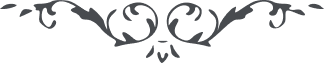 من آثار حضرت بهاءالله - مائده آسمانی، جلد 1، صفحه 69 – 70باب نوزدهم جمال قدم جل سلطانه میفرمایند قوله تعالی :هو المقتدر المتعالی المقدس العلی الابهی" ...  و اینکه مرقوم داشته بودید که در محبت الله انفاق جان محبوبتراست یا ذکر حق بحکمت و بیان  لعمرالله ان الثانی لخیر چه که بعد از شهادت جناب بدیع علیه من کل بهاء ابهاه کل را بحکمت امر فرمودند باید امثال آنجناب بکمال حکمت بتبلیغ امر مشغول باشند که شاید گمراهان سبیل حقیقی الهی را بیابند و بمقام قدس قرب که مرجع من فی السموات و الارض است فائز گردند شهادت در سبیل محبوب از افضل الاعمال محسوب فی الحقیقه شبه وندی نداشته و نخواهد داشت ولکن اگر خود واقع شود محبوب است جمیع امور معلق بقبول حق است و حق کل را بحکمت امر فرموده اگر نفسی بآن ناظر و عامل گردد و از او فساد و اعمال شنیعه که سبب تضییع امر الله است ظاهر نشود و بعد بحدوث فتنه شربت شهادت بیاشامد این مقام اعلی المقام بوده و هست و فی الحقیقه این مقام سلطان مقامها است لا یقدر البیان ان یصفه و لا القلم ان یکتبه عجب است از بعضی نفوس که در چنین احیان مضطرب و متزلزل میشوند اصل اینست که انسان بما امره الله عامل گردد بعد از فوز باین مقام آنچه واقع شود محبوب بوده وخواهد بود باید آن جناب و جمیع احباب در کل احوال بحبل حکمت متمسک باشند چه که اکثری ضعیفند بمجرد ارتفاع ضوضاء مضطرب و خائف و محتجب مشاهده میشوند قد سبقت رحمة ربنا العالمین  و اینکه در اشعار شیخ بهائی مرقوم داشته بودید این عبد شهادت میدهد که اسراریکه الیوم در وسط آسمان و زمین کشف شده و آن جناب بر آن مطلع گشته صد هزار مثل شیخ مرحوم وفوق فوق آن بآن عارف نبوده و مطلع نگشته چنانچه مشاهده نموده‌اید که علمای اعلام چه اوهاماتی در  ظهور قائم مجسم نموده‌اند و چه مقدار از اوراق لطیفهء ممرده را بذکر ظنونات لا یسمن و لا یغنی سیاه نموده‌اند کتب متعدده در اینمقام نوشته‌اند و کلمه ای از آنرا ادراک ننموده‌اند "